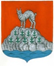 СОВЕТ ДЕПУТАТОВСЕВАСТЬЯНОВСКОГО СЕЛЬСКОГО ПОСЕЛЕНИЯПРИОЗЕРСКОГО МУНИЦИПАЛЬНОГО РАЙОНА ЛЕНИНГРАДСКОЙ ОБЛАСТИ РЕШЕНИЕ  от  18 июня  2024 года                                                                                          № 240«О внесении изменений в Решение совета депутатов от 23.09.2021 г № 108 «Об утверждении положения о муниципальном контроле на автомобильном транспорте и в дорожном хозяйстве на территории муниципального образования Севастьяновское сельское поселение муниципального образования Приозерский муниципальный район Ленинградской области»Рассмотрев протест Приозерской городской прокуратуры от 08.04.2024 № 7-01-2024/209,  в соответствии с Федеральным законом от 06.10.2003 № 131-ФЗ «Об общих принципах организации местного самоуправления в Российской Федерации», Федеральным законом от 04.08.2023г. №483-ФЗ ст.52 Закона №248-ФЗ, в связи с Протестом Приозерской прокуратуры от 08.04.2024г. за №7-01-2024/209, Уставом Севастьяновского сельского поселения Приозерского муниципального района Ленинградской области. Совет депутатов Севастьяновского сельского поселения Приозерского муниципального района Ленинградской области (далее - Совет депутатов) РЕШИЛ:1. 	Внести в Положение о муниципальном контроле на автомобильном транспорте и в дорожном хозяйстве муниципального образования Севастьяновское сельское поселение муниципального образования Приозерский муниципальный район Ленинградской области, утвержденное решением Совета депутатов муниципального образования Севастьяновское сельское поселение муниципального образования Приозерский муниципальный район Ленинградской  области от 23.09.2021 № 108  (далее – Положение) следующие изменения:1.1. Пункт 4.1.1. подраздела 4.1. раздела 4 Положения изложить в новой редакции:«4.1.1. Муниципальный контроль осуществляется Контрольным органом посредством организации проведения следующих плановых и внеплановых контрольных мероприятий: документарная проверка, выездная проверка – при  взаимодействии с контролируемыми лицами;наблюдение за соблюдением обязательных требований, выездное обследование – без взаимодействия с контролируемыми лицами.»;1.2. Пункт 4.5.8. подраздела 4.5. раздела 4 Положения изложить в новой редакции:«4.5.8. Акт направляется Контрольным органом контролируемому лицу в течение суток после окончания документарной проверки в порядке, предусмотренном статьей 21 Федерального закона № 248-ФЗ.».	 2. Опубликовать настоящее решение на официальном сайте муниципального образования Севастьяновское сельское поселение муниципального образования Приозерский муниципальный район Ленинградской области http://севастьяновское.рф/ и на сайте Леноблинформ.	3. Решение вступает в законную силу после его официального опубликования.Глава Севастьяновского сельского поселения                                              В.И.Шевцова